Supplementary Materials:Changes of glaciers and glacial lakes implying corridor-barrier effects and climate change in the Hengduan Shan, southeastern Tibetan PlateauXin WANG,1, 2 Kaiguo CHAI,1 Shiyin LIU,2 Junfeng WEI,1 Zongli JIANG,1 Qionghuan LIU11Department of Geography, Hunan University of Science and Technology, Xiangtan, China2 State Key Laboratory of Cryosphere Science, Northwest Institute of Eco-Environment and Resources, Chinese Academy of Sciences, Lanzhou, ChinaCorrespondence: Xin Wang <xinwang_hn@163.com>1. Supplementary Figure 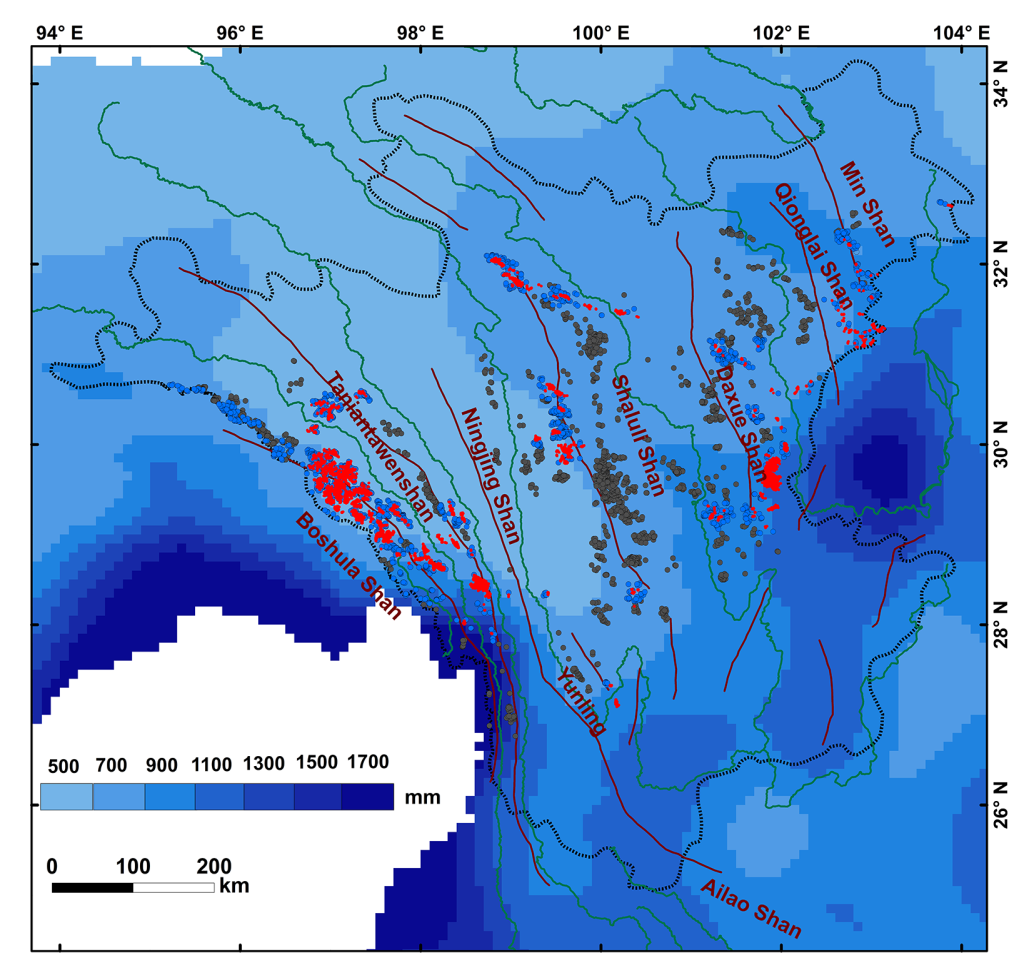 Supplementary Fig. S1 Spatial distribution of mean annual precipitation from ITPCAS in the Hengduan Shan for 1979–2012The China Meteorological Forcing Dataset (CMFD, http://westdc.westgis.ac.cn/data/) was produced by merging a variety of data sources (China Meteorological Administration station data, TRMM satellite precipitation analysis data, GLDAS data, GEWEX-SRB downward shortwave radiation data). This dataset currently covers the period 1979-2012. Its spatial resolution is 0.1 deg. and its temporal resolution is 3-hr. The forcing dataset used in this study area was developed by Data Assimilation and Modeling Center for Tibetan Multi-spheres, Institute of Tibetan Plateau Research, Chinese Academy of Sciences (ITPCAS).As Figure 1 shows, spatial distribution of average annual precipitation can be characterized by a decline from southwest (average 1150mm) and southeast (average 850mm/a) to the center of Ningjing–Yunling Shan (average 500mm), which indicates that the Ningjing–Yunling Shan is the important transitional zone for exchange of moisture and energy between southwest monsoon and southeast monsoon.2. Supplementary TablesSupplementary Table S1 Variation of linear trends of mean annual precipitation and temperature from 1970 to 2014 in Hengduan ShanThe linear trend is considered to be statistically significant if it is significant at the 0.05 level. (**) the trend is significant at the 0.01 level, (*) the trend is significant at the 0.05 level, (None *) the trend is not statistically significant at the 0.05 level.Supplementary Table S2 Information of Landsat images used in this studyStation nameAltitude(m)North latitudeEast LongitudePrecipitation(mm)Average   Rate(mm/a)Precipitation(mm)Average   Rate(mm/a)Temperature(°C)Average  Rate (°C/a)Temperature(°C)Average  Rate (°C/a)Changdu330631°09′97°10′4771.077.760.02**Dingqing387331°25′95°36′6381.303.630.02**Shiqu425032°59′98°06′5760.93-1.020.04**Ruoergai344033°35′102°58′640-0.351.390.05**Deige320031°48′98°35′6231.006.840.02**Ganzi338031°37′100°00′6580.295.890.03**Songpan285132°39′103°34′713-0.916.120.03**Maerkang266431°54′102°14′7820.898.740.02**Daofu295730°59′101°07′6130.798.090.02**Xiaojin236931°00′102°21′6220.5712.180.01*Batang258930°00′99°06′4731.0412.920.02**Xinlong305030°56′100°19′6242.01*7.680.02**Litang394930°00′10016′7313.37*3.590.04**Kangding261630°03′101°58′8372.70*7.260.02**Jiulong376029°00′101°30′9151.569.080.02**Yuexi166028°39′102°31′1102-1.5913.200.01*Muli242727°56′101°16′813-1.0912.970.09**Daocheng370029°03′100°18′6351.514.690.04**Yanyuan254527°26′101°31′806-1.2412.400.01*Xichang159127°54′102°16′10031.7817.120.02**Deiqin331928°29′98°55′6350.985.680.05**Gongshan330027°45′98°40′1745-3.9914.740.01*Xianggeli327727°50′99°42′637-0.426.180.04**Weixi232627°10′99°17′952-1.5111.690.02**Lijiang239226°52′100°13′9560.3212.920.03**Huaping124526°38′101°16′1060-1.5219.700.00Dali199125°42′100°11′1040-2.4015.070.02**Time periodDate of acquisitionSatellite and sensorScene/product IDPath/rowCloud cover (%)Resolution(m)～201401/06/2014Landsat OLILC81300372014152LGN00130/3703001/06/2014Landsat OLILC81300382014152LGN00130/38123012/02/2015Landsat OLILC81300392015043LGN00130/39153007/12/2013Landsat OLILC81300402013341LGN00130/4023014/04/2014Landsat OLILC81300412014104LGN00130/4103027/08/2014Landsat OLILC81310362014239LGN00131/3653001/10/2015Landsat OLILC81310372015274LGN00131/3703015/11/2014Landsat OLILC81310382014319LGN00131/3833002/01/2015Landsat OLILC81310392015002LGN00131/3933031/01/2014Landsat OLILC81310402014031LGN00131/4023011/10/2013Landsat OLILC81310412013284LGN00131/4103019/09/2014Landsat OLILC81320372014262LGN00132/3733021/10/2014Landsat OLILC81320382014294LGN00132/3813021/10/2014Landsat OLILC81320392014294LGN00132/3903006/01/2014Landsat OLILC81320402014006LGN00132/4023015/04/2015Landsat OLILC81320412015105LGN00132/4133024/12/2014Landsat OLILC81320422014358LGN00132/4203013/11/2014Landsat OLILC81330372014317LGN00133/3743029/09/2015Landsat OLILC81330382015272LGN00133/3803029/09/2015Landsat OLILC81330392015272LGN00133/3903009/10/2013Landsat OLILC81330402013282LGN00133/4073019/04/2014Landsat OLILC81330412014109LGN00133/4173013/08/2013Landsat OLILC81340372013225LGN00134/3703020/11/2014Landsat OLILC81340382014324LGN00134/3823010/06/2013Landsat OLILC81340392013161LGN00134/3953006/10/2015Landsat OLILC81340402015279LGN00134/4063019/05/2014Landsat OLILC81350382014139LGN00135/3853029/12/2014Landsat OLILC81350392014363LGN00135/39830～200001/11/2000Landsat TMLT51300372000306BJC00130/3703013/06/2001Landsat TMLT51300382001164BJC00130/3803013/06/2001Landsat TMLT51300392001164BJC00130/3903002/01/2000Landsat TMLT51300402000002BJC00130/40193009/05/2000Landsat TMLT51300412000130BKT01130/4133021/09/2000Landsat TMLT51310362000265BJC00131/3603021/09/2000Landsat TMLT51310372000265BJC00131/3703012/08/2000Landsat ETM+LE71310382000225SGS00131/3843021/09/2000Landsat TMLT51310392000265BJC00131/3983009/01/2000Landsat TMLT51310402000009BJC00131/40173002/12/2000Landsat ETM+LE71310412000337SGS00131/4113009/10/2001Landsat ETM+LE71320372001282SGS00132/3703014/08/2001Landsat TMLT51320382001226BJC00132/3813014/08/2001Landsat TMLT51320392001226BJC00132/3943002/11/2001Landsat TMLT51320402001306BJC00132/4013029/11/1999Landsat TMLT51320411999333BKT00132/4103015/11/2000Landsat TMLT51320422000320BJC00132/4233005/10/2000Landsat TMLT51330372000279BJC00133/3703005/10/2000Landsat TMLT51330382000279BJC00133/3803014/05/2000Landsat TMLT51330392000135BJC00133/3913025/11/2001Landsat TMLT51330402001329BJC00133/40193016/02/2000Landsat ETM+LE71330412000047SGS00133/4113004/10/2000Landsat ETM+LE71340372000278SGS00134/3713013/05/2000Landsat ETM+LE71340382000134SGS00134/3813013/05/2000Landsat ETM+LE71340392000134SGS01134/3903005/05/2000Landsat TMLT51340402000126BJC00134/4003007/03/1999Landsat TMLT51350381999066BKT00135/3893012/05/2000Landsat TMLT51350392000133BJC00135/39130～199011/11/1992Landsat TMLT51300371992316BJC01130/37203011/11/1992Landsat TMLT51300381992316BJC01130/38283011/11/1992Landsat TMLT51300391992316BJC01130/39333019/01/1989Landsat TMLT51300401989019BKT00130/40123007/02/1990Landsat TMLT51300411990038BKT00130/4153025/06/1991Landsat TMLT51310361991176BJC00131/3603002/01/1989Landsat TMLT41310371989002XXX02131/3703002/01/1989Landsat TMLT41310381989002XXX02131/3803002/01/1989Landsat TMLT41310391989002XXX02131/3903018/03/1990Landsat TMLT51310401990077BKT00131/4033005/05/1990Landsat TMLT51310411990125BKT00131/4163025/01/1989Landsat TMLT41320371989025AAA02132/37203025/01/1989Landsat TMLT41320381989025AAA02132/38103025/01/1989Landsat TMLT41320391989025AAA02132/3903007/11/1991Landsat TMLT51320401991311BKT00132/4023004/11/1990Landsat TMLT51320411990308BKT01132/4103001/09/1990Landsat TMLT51320421990244BKT00132/4273031/12/1988Landsat TMLT41330371988366XXX02133/37203013/10/1991Landsat TMLT51330381991286BKT00133/3863013/10/1991Landsat TMLT51330391991286BKT00133/3903031/12/1988Landsat TMLT41330401988366XXX02133/4003013/12/1990Landsat TMLT51330411990347BKT01133/41143030/08/1990Landsat TMLT51340371990242BKT02134/3763023/01/1989Landsat TMLT41340381989023AAA01134/38103024/04/1990Landsat TMLT51340391990114BKT02134/39133024/04/1990Landsat TMLT51340401990114BKT02134/40183017/05/1990Landsat TMLT51350381990137BKT00135/3823017/05/1990Landsat TMLT51350391990137BKT00135/39230